apstiprinĀts
 Daugavpils Bērnu un jaunatnes sporta skolas direktors_________________I. UtinānsDaugavpilī, 2016.gada 19.septembrī.UZAICINĀJUMS piedalīties aptaujā par līguma piešķiršanas tiesībām  “Piecu bumbu kokteilis” sacensībām apbalvojumu izgatavošanaPasūtītājs: 2. Iepirkuma priekšmets: “Piecu bumbu kokteilis” sacensībām apbalvojumu izgatavošana3. Paredzamā līgumcena: līdz EUR 85.00 bez PVN4. Līguma izpildes termiņš: 2016.gada 20.septembris.5. Nosacījumi pretendenta dalībai aptaujā5.1. Pretendent ir reģistrēts Latvijas Republikas Uzņēmumu reģistrā vai līdzvērtīgā reģistrā ārvalstīs;5.2. Pretendentam ir pieredze tehniskajā specifikācijā minētā pakalpojuma sniegšanā;5.3. Precīzs pakalpojuma apraksts ir noteiks  tehniskajā specifikācijā (pielikums Nr.1). 6.Pretendentu iesniedzamie dokumenti dalībai aptaujā6.1. Pretendents sastādīts finanšu/tehniskais piedāvājums (2.pielikums)7.Piedāvājuma izvēles kritērijs: piedāvājums ar viszemāko cenu, kas pilnībā atbilst prasībām;8.Piedāvājums iesniedzams: līdz 2016.gada 20.septembrim plkst.12:00 9.Piedāvājums var iesniegt:9.1.personīgi, vai pa pastu pēc adreses Kandavas ielā 17a, Daugavpilī (3.stāvs, kab.305)9.2.elektroniski (e-pasts: daugavpilsbjss@inbox.lv)10.Paziņojums par rezultātiem: tiks ievietota Daugavpils pilsētas domei tīmekļa vietnē www.daugavpils.lv , sadaļā “Pašvaldības iepirkumi, konkursi”Pielikumā:Tehniskā specifikācija;Finanšu-tehniskā piedāvājuma forma.   1.pielikumsTehniskā specifikācijaVeicamā darba uzdevumi: : apbalvojumu izgatavošana un piegāde;Pasūtījuma izpildināšana: 2016.gada 20.septembris.Norises vieta: Kandavas iela 17a, DaugavpilsTehnisko specifikāciju sagatavojaDaugavpils Bērnu un jaunatnes sporta skolas metodiķe                                                       J. Dedele2.Pielikums2016.gada  ____.____________	FINANŠU - TEHNISKAIS PIEDĀVĀJUMSPiedāvājam izgatavot apbalvojumus par šādu cenu:3. Mēs apliecinām, kā:Nekādā veidā neesam ieinteresēti nevienā citā piedāvājumā, kas iesniegts šajā iepirkumā;Nav tādu apstākļu, kuri liegtu mums piedalīties iepirkumā un izpildīt tehniskās specifikācijās norādītās prasības.Paraksta pretendenta vadītājs vai vadītāja pilnvarota persona:Pasūtītāja nosaukumsDaugavpils Bērnu un jaunatnes sporta skolaAdreseKandavas iela 17a, Daugavpils, LV-5401Reģ.Nr.90009242212Kontaktpersona Direktors Imants Utināns, tālr. 65425346, mob.29364652e-pasts: bjssdirektors@inbox.lvN.p.k.Pakalpojuma nosaukumsAprakstsDaudzums1.Metāla standarts ar vietu emblēmai d25mm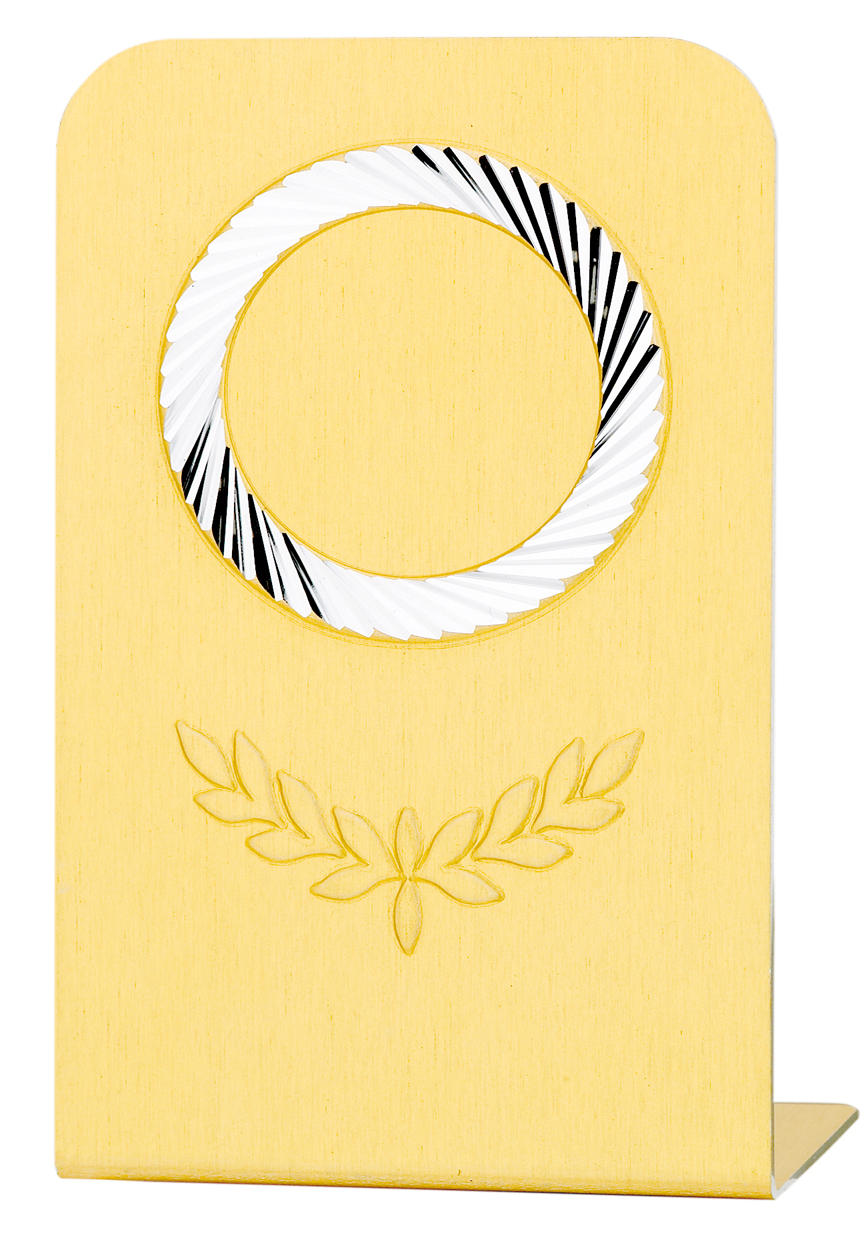 Metāla standarts zelta krāsā ar vietu emblēmai d25mm, 75x48mm ar personalizāciju – krāsaina emblēma ar Daugavpils BJSS logo d25mm, gravēta plāksnīte 10x40mm ar krāsainu sacensību logo un tekstu, saskaņā ar pasūtījumu, t.sk. maketēšana un dizains.Kam:Daugavpils Bērnu un jaunatnes sporta skolai, Kandavas iela 17a, Daugavpils, LV-5401Pretendents,Reģ.nr.Adrese:Kontaktpersona, tās tālrunis, fakss un e-pasts:Datums:Pretendenta Bankas rekvizīti:N.p.k.PozīcijaAprakstsDaudzumsCena bez PVN1.Metāla standarts ar vietu emblēmai d25mmMetāla standarts zelta krāsā ar vietu emblēmai d25mm, 75x48mm ar personalizāciju – krāsaina emblēma ar Daugavpils BJSS logo d25mm, gravēta plāksnīte 10x40mm ar krāsainu sacensību logo un tekstu, saskaņā ar pasūtījumu, t.sk. maketēšana un dizains.KopāVārds, uzvārds, amatsParaksts Datums